	Администрация Убеевского сельского поселения Красноармейского района Чувашской Республики п о с т а н о в л я е т:	1. Принять к исполнению бюджет Убеевского сельского поселения Красноармейского района Чувашской Республики на 2020 год и плановый период 2021 и 2022 годов с учетом изменений, внесенных решением Собрания депутатов Убеевского сельского поселения Красноармейского района Чувашской Республики от 07 декабря 2020 г. № С-4/1 «О внесении изменений в решение Собрания депутатов Убеевского сельского поселения Красноармейского района Чувашской Республики от 13 декабря 2019 г. № С – 48/1 «О бюджете Убеевского сельского поселения Красноармейского района Чувашской Республики на 2020 год и плановый период 2021 и 2022 годов» (далее – решение о бюджете).	2. Утвердить прилагаемый перечень мероприятий по реализации решения о бюджете.3. Обеспечить: результативное использование безвозмездных поступлений, имеющих целевое назначение; не допускать образования кредиторской задолженности по выплате заработной платы и другим расходным обязательствам.4. Настоящее постановление вступает в силу после их официального опубликования в периодическом печатном издании "Вестник Убеевского сельского поселения".     Глава Убеевского    сельского поселения                                                                            Н. И. ДимитриеваПриложение к постановлению администрации Убеевского сельского поселения Красноармейского района Чувашской Республики от  09.12.2020 г. №  95ПЕРЕЧЕНЬмероприятий по реализации решения Собрания депутатов Убеевского сельского поселения Красноармейского района Чувашской Республики от 07 декабря 2020 г.    № С-4/1 «О внесении изменений в решение Собрания депутатов Убеевского сельского поселения Красноармейского района Чувашской Республики «О бюджете Убеевского сельского поселения Красноармейского района Чувашской Республики на 2020 год и плановый период 2021 и 2022 годов»ЧĂВАШ  РЕСПУБЛИКИКРАСНОАРМЕЙСКИ РАЙОНĚ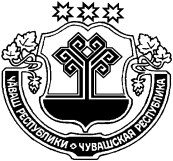 ЧУВАШСКАЯ  РЕСПУБЛИКА КРАСНОАРМЕЙСКИЙ РАЙОН   УПИ ЯЛ ПОСЕЛЕНИЙĚНАДМИНИСТРАЦИЙĚ                         ЙЫШĂНУ      2020.12.09      95  №     Упи салиАДМИНИСТРАЦИЯУБЕЕВСКОГОСЕЛЬСКОГО ПОСЕЛЕНИЯ            ПОСТАНОВЛЕНИЕ9.12. 2020    № 95с. УбеевоО мерах по реализации решения  Собрания депутатов Убеевского сельского поселения Красноармейского района Чувашской Республики «О внесении изменений в решение Собрания депутатов Убеевского сельского поселения Красноармейского района Чувашской Республики «О бюджете Убеевского сельского поселения Красноармейского района Чувашской Республики на 2020 год и плановый период 2021 и 2022 годов»№№Наименование мероприятияСрок реализацииОтветственный исполнитель1Представление в финансовый отдел администрации Красноармейского района Чувашской Республики справок об изменении сводной бюджетной росписи бюджета, справок об изменении бюджетной росписи главного распорядителя средств бюджета (главного администратора источников финансирования дефицита бюджета) и предложений по уточнению показателей кассового плана исполнения бюджета на 2020 год не позднее 08 декабря 2020 г.Главные администраторы доходов, главные распорядители средств, главные администраторы источников финансирования дефицита местного бюджета)2Внесение изменений в сводную бюджетную роспись бюджета на 2020 год и плановый период 2021 и 2022 годовне позднее 11 декабря 2020 г.Финансовый отдел администрации Красноармейского района Чувашской Республики 3Представление в финансовый отдел администрации Красноармейского района Чувашской Республики уточненных бюджетных смет получателей бюджетных средствне позднее 15 декабря 2020 г.Главные администраторы доходов, главные распорядители средств, главные администраторы источников финансирования дефицита местного бюджета))4Внесение изменений в муниципальные программы в целях их приведения в соответствие с решением Собрания депутатов Убеевского сельского поселения Красноармейского района Чувашской Республики от 07 декабря 2020 г. № С-4/1 «О внесении изменений в решение Собрания депутатов Убеевского сельского поселения Красноармейского района Чувашской Республики «О бюджете Убеевского сельского поселения Красноармейского района Чувашской Республики на 2020 год и на плановый период 2021 и 2022 годов (далее - решение о бюджете)в течение трех месяцев со дня вступления в силу решения о бюджете Администрация Убеевского сельского поселения Красноармейского района Чувашской Республики5Подготовка предложений о внесении изменений в постановления администрации Убеевского сельского поселения Красноармейского района Чувашской Республики от 17 декабря 2019 г. № 137/1 «Об утверждении предельной численности и фонда оплаты труда работников администрации Убеевского сельского поселения Красноармейского района Чувашской Республики на 2020 год и плановый период 2021 и 2022 годов »декабрь 2020Финансовыйотдел